ПРОЕКТ ТВІННІНГСприяння процесам удосконалення Державної Служби Статистики України з метою покращення її потенціалу та продукції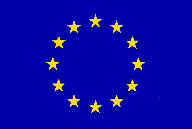 ЗвітПредставників Державної служби статистики про участь у навчальному візиті до Центрального статистичного офісу Латвії (м. Рига) з питань побудови та ідентифікації груп підприємств у статистичному реєстрі підприємств та організації їх обстежень(Латвійська Республіка, м. Рига, з 12 по 16 травня 2015 року)У рамках реалізації компонента "Статистичний реєстр підприємств" проекту ЄС Твіннінг "Сприяння процесам удосконалення Державної служби статистики України з метою покращення її потенціалу та продукції" з 13 по 15 травня 2015 року делегація Державної служби статистики у складі заступника директора департаменту статистичної інфраструктури-начальника відділу статистичних класифікацій Варнідіс А. В., начальника відділу ЄДРПОУ та статистичних реєстрів департаменту статистичної інфраструктури Пономаренко О. А., начальника відділу математичних методів та підтримки метаінформації департаменту статистичної інфраструктури Товченка А. В. та заступника директора департаменту структурної статистики та статистики фінансів підприємств-начальника відділу обстежень ділової активності підприємств Колпакової О. М. здійснила навчальний візит до Центрального статистичного офісу Латвії (м. Рига). Метою навчального візиту було ознайомлення з досвідом та практикою проведення робіт з ведення статистичного реєстру підприємств, вивчення методології та джерел інформації з питань визначення великих та комплексних підприємств, пов'язаних стосунками контролю, ідентифікації та побудови груп підприємств у статистичному реєстрі підприємств та організації їх обстеження в рамках статистики FATS. У процесі здійснення навчального візиту фахівці ЦСО Латвії представили статистичний реєстр підприємств. Також обговорено питання його використання з метою формування вибірки для проведення статистичних обстежень, побудови взаємозв’язків між одиницями реєстру.Крім того, розглядалися такі питання:досвід ЦСО Латвії в проведенні робіт з виявлення підприємств, що входять у групу;ознайомлення зі статистичною й адміністративною інформацією, що використовується відносно пов’язаних/контрольованих підприємств у статистичному реєстрі підприємств ЦСО Латвії;досвід з ідентифікації груп підприємств у статистичному реєстрі підприємств і набір показників й атрибути інформації (щодо керівника групи або членів групи, відсотки управління/участі тощо);стислий огляд методологічних документів із формування груп підприємств;розгляд особливих випадків обліку державних підприємств, що контролюються державою;рекомендації з приводу оновлення інформації про зміни, які відбулися у складі групи, структурі капіталу і структурі контролю в статистичному реєстрі підприємств;особливості проведення структурного обстеження підприємств із метою складання показників, передбачених регламентами ЄС № 716/2007 від 20.06.2007 та № 747/2008 від 30.07.2008 (система показників, формування сукупності одиниць, наявність запитань щодо належності підприємства до групи підприємств тощо);порядок формування статистичних показників по підприємствах, які перебувають під іноземним контролем (зокрема по банківських установах, страхових компаніях, дані щодо яких отримуються з адміністративних джерел) відповідно до вимог вищевказаних регламентів ЄС.У рамках навчального візиту основний наголос було здійснено на ознайомленні з практичними підходами до формування груп підприємств та обговоренні прикладів груп підприємств, отриманих у процесі апробації різних процедур і алгоритмів. Окрім вивчення методології та джерел інформації для виявлення зв’язків контролю між підприємствами у статистичному реєстрі підприємств, побудові груп підприємств та їх ідентифікації для створення статистики груп підприємств, члени делегації ознайомились з питаннями використання інформації зі статистичного реєстру щодо груп підприємств. Так, у ході навчального візиту було розглянуто питання складання показників статистики підприємств, що перебувають під іноземним контролем, (далі – FATS), які передбачені регламентами ЄС № 716/2007 від 20.06.2007 та № 747/2008 від 30.07.2008. В організаційній структурі ЦСБ Латвії роботи зі складання показників статистики підприємств, що перебувають під іноземним контролем, (далі – FATS), які передбачені регламентами ЄС № 716/2007 від 20.06.2007 та № 747/2008 від 30.07.2008, зосереджені у відділі структурної статистики та статистики інновацій підприємств департаменту бізнес-статистики.У ході навчального візиту було презентовано латвійську практику щодо методологічних та практичних аспектів складання показників FATS відповідно до вимог законодавства ЄС. Було зазначено, що основні складнощі у формуванні FATS полягають у визначенні сукупності підприємств, що належать до іноземних груп підприємств, та з'ясуванні інформації про кінцеву контролюючу одиницю на кінець звітного року для деталізації статистичних показників за її географічним розміщенням. Для формування й актуалізації переліку підприємств для FATS використовуються такі джерела: інформація щодо груп підприємств зі статистичного реєстру підприємств ЦСБ Латвії; реєстр єврогруп, який ведеться Євростатом; інформація про прямі іноземні інвестиції; Інтернет. Підготовлений перелік двічі на рік узгоджується ЦСБ Латвії з Центральним банком Латвії.Внутрішня статистика FATS (FATS inward) є складовою структурної статистики підприємств і охоплює підприємства-резиденти, які належать до груп підприємств, контрольованих нерезидентом. Такі підприємства обстежуються на суцільній основі. До складання показників FATS inward залучаються Центральний банк Латвії та Комісія з фінансових ринків та ринків капіталу, які надають узагальнені адміністративні дані по фінансових установах за узгодженим з Центральним банком Латвії переліком. Для складання зовнішньої статистики FATS (FATS outward) ЦСБ Латвії проводить власне річне спостереження по підприємствах-резидентах, які є кінцевою контролюючою одиницею дочірніх підприємств та філій (представництв), створених на території інших держав. У рамках цього спостереження збирається така інформація щодо дочірніх підприємств і філій: найменування суб'єктів та їх ідентифікаційний код, країна місцезнаходження, ступінь контролю, вид економічної діяльності, кількість зайнятих працівників, оборот (у євро). Статистичні дані FATS узагальнюються за основним видом економічної діяльності та географічним розміщенням контролюючих (контрольованих)  підприємств і поширюються через 20 місяців після звітного року шляхом передачі Євростату, розміщення у базі даних ЦСБ Латвії, публікації у Статистичному щорічнику Латвії.У результаті участі у навчальному візиті члени делегації Держстату були ознайомлені зі станом розроблення, впровадження та використання сучасних стандартів і методів у процесі функціонування статистичного реєстру підприємств, набули досвіду для подальшого вдосконалення національної статистичної діяльності та встановили партнерські відносини з фахівцями ЦСО Латвії. Під час візиту були використані тільки ті матеріали, що опубліковані чи дозволені до публікації у відкритій пресі. Усі витрати на відрядження для участі у вищезгаданому заході були здійснені за рахунок проекту ЄС Твіннінг "Сприяння процесам удосконалення Державної служби статистики України з метою покращення її потенціалу та продукції".У цілому навчальний візит було організовано на високому рівні, а набуті фахівцями Держстату знання будуть застосовані для подальшого запровадження в українську статистичну діяльність FATS на основі ідентифікованих груп підприємств у статистичному реєстрі підприємств.